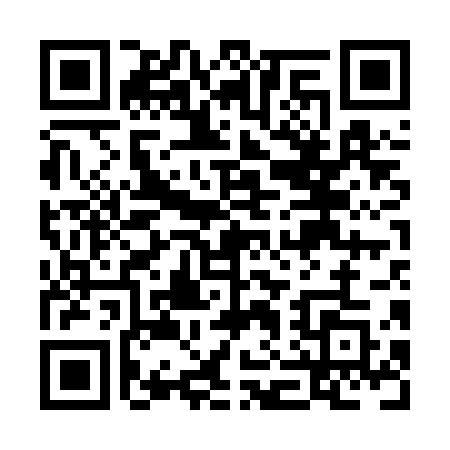 Prayer times for Beverley Isles, Ontario, CanadaWed 1 May 2024 - Fri 31 May 2024High Latitude Method: Angle Based RulePrayer Calculation Method: Islamic Society of North AmericaAsar Calculation Method: HanafiPrayer times provided by https://www.salahtimes.comDateDayFajrSunriseDhuhrAsrMaghribIsha1Wed4:366:081:156:158:229:552Thu4:346:071:156:158:249:573Fri4:326:051:156:168:259:584Sat4:306:041:156:178:2610:005Sun4:286:031:156:178:2710:026Mon4:266:011:156:188:2810:047Tue4:256:001:146:198:2910:058Wed4:235:591:146:198:3110:079Thu4:215:581:146:208:3210:0910Fri4:195:561:146:218:3310:1011Sat4:185:551:146:218:3410:1212Sun4:165:541:146:228:3510:1413Mon4:145:531:146:238:3610:1514Tue4:135:521:146:238:3710:1715Wed4:115:511:146:248:3910:1916Thu4:095:501:146:258:4010:2017Fri4:085:491:146:258:4110:2218Sat4:065:481:146:268:4210:2319Sun4:055:471:146:278:4310:2520Mon4:035:461:156:278:4410:2721Tue4:025:451:156:288:4510:2822Wed4:005:441:156:288:4610:3023Thu3:595:431:156:298:4710:3124Fri3:585:421:156:308:4810:3325Sat3:565:411:156:308:4910:3426Sun3:555:411:156:318:5010:3627Mon3:545:401:156:318:5110:3728Tue3:535:391:156:328:5210:3829Wed3:525:391:156:328:5310:4030Thu3:515:381:166:338:5310:4131Fri3:505:381:166:338:5410:42